	 Visual Arts 30: CH30.1                                      			Name: ___________________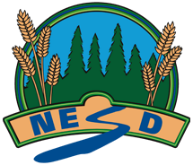 Feedback: (Pairs well with CP30.4)
(Consider Visual Art students collaborating from different schools)Fully meeting expectations, with enriched understanding (EU)Fully meeting grade level expectations (FM)Mostly meeting grade level expectations (MM)Not yet meeting grade level expectations (NY)CH30.1Investigate how visual art in Canada can support and build relationships and deepen understanding that we are all treaty people.You can thoroughly investigate the ways visual art in Canada can support and build relationships and deepen understanding that we are all treaty people. You might be:Co-constructing ideas and/or artwork with elders and/or community members that thoughtfully shows we are all treaty people. Creating a visual display to communicate that we are all treaty people (your own installation, display of artifacts, shared artwork, Visual Art 30 students virtually curates project together)  Researching the works of contemporary Indigenous artists and reflectively journaling the ways their work has inspired and shaped your own work. You can investigate the ways visual art in Canada can support and build relationships and deepen understanding that we are all treaty people. You show this by:Investigating different examples of artwork to demonstrate the ways visual art can support relationship building and the idea that we are all treaty people. Analyzing the ways some artwork and images promote stereotypes while other artworks represent the truth and lived experience of FNMI peoples.  (consider cultural appropriation)Researching the works of contemporary Indigenous artists and reflecting on their connections to the land and natural world through contemporary and historical 
perspectives. You support your investigation and findings with relevant details and examples.You are exploring and practicing investigating the ways visual art in Canada can support and build relationships and deepen understanding that we are all treaty people. You may be:Exploring different examples of visual art and discussing the ways art impacts relationships.Reflecting and discussing ‘we are all treaty people’ and the ways it impacts your life. Viewing visual art through different lenses (FNMI) to explore stereotypes and cultural appropriation. Selecting and researching the works of contemporary Indigenous artists. Exploring the historical and contemporary connections of visual art to land and the natural world. You are having trouble investigating the ways visual art in Canada can support and build relationships and deepen understanding that we are all treaty people. Consider:How visual art impacts relationships. What does it mean to say we are all treaty people?How are stereotypes reflected in art work?  What is cultural appropriation?How do I organize my research?How do traditional, historical and contemporary perspectives impact our view of the land and natural world? 